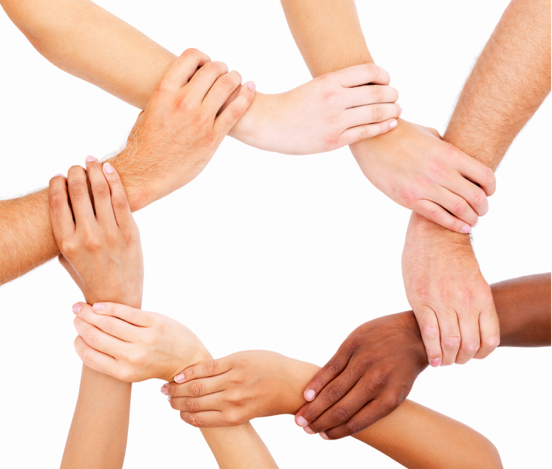 CapitalRegion Newcomer Resource ListProvided by the Capital District Refugee RoundtableUpdated Version - January, 2017*We would like to thank the agencies that are listed in the directory, as well as Community Cradle and New York Council of Nonprofits, Inc.Services by CategoryChild CareCapital District Child Care Coordinating Council..................................................................................06Catholic Charities of Alb. and Ren. Counties (CCARC)........................................................................07 Sunnyside Center....................................................................................................................................13 Unity House............................................................................................................................................13Clothing & Household Resources Blessingdales...........................................................................................................................................04Dress for Success....................................................................................................................................09 Food Pantries for the Capital District.....................................................................................................09 Home Furnishings Program....................................................................................................................09Unity House............................................................................................................................................13Domestic Violence Battered Immigrant Legal Services........................................................................................................04Unity House...... .....................................................................................................................................13 Emergency Hotlines Emergency Service: 9-1-1 Child Abuse & Maltreatment: (800) 342-3720 Drug Abuse Information Hotline: (800) 522-5353 New York State Domestic Violence Hotline: (800) 942-6906 Poison Control Center of Central New York: (800) 222-1222 Suicide Crisis Hotline: (518) 689-4673 Employment NY Department of Labor, One Stop Career Central...............................................................................07Rensselaer County One Stop..................................................................................................................11Schenectady Job Training Agency..........................................................................................................12Health & Mental HealthCancer Services Program of Albany County..........................................................................................06Homeless and Travelers Aid Society………………………………………………………….……….10Hometown Health Centers......................................................................................................................10St. Clare’s Family Health Center............................................................................................................12St. Peter’s Rensselaer Health Center......................................................................................................12 Whitney M. Young Jr. Health Services..................................................................................................14 Albany County Mobile Crisis Team..............................................................................................…….03Capital District Psychiatric Center..........................................................................................................07 CDPC Schenectady Community Support Center…………………………………………………...…08Ellis Hospital Mental Health Clinic........................................................................................................09Samaritan Hospital..................................................................................................................................11 Housing & Emergency Housing Families in Need of Assistance...............................................................................................................09 Homeless and Travelers Aid Society......................................................................................................10Unity House............................................................................................................................................13Albany Housing Authority..................................................................................................................... 03Homeless and Travelers Aid Society…………………………………………………………………. 10 Schenectady Municipal Housing Authority............................................................................................12Section 8 Housing Program....................................................................................................................12 Library Albany Public Library.............................................................................................................................03Rensselaer Public Library.......................................................................................................................11 Schenectady Public Library....................................................................................................................11Troy Public Library.................................................................................................................................13Literacy and Education Adult Learning Center............................................................................................................................03Altamont Program Educational Services................................................................................................03America Works of Albany, Inc. .............................................................................................................04Bilingual Education Technical Assistance Center (BETAC)…………………………………………. 04 Capital District Educational Opportunity Center………………………………....................................07Capital Region BOCES...........................................................................................................................07Refugee and Immigrant Support Services of Emmaus...........................................................................11Washington Irving Educational Center...................................................................................................13Literacy New York Greater Capital Region…………………………………………...………………10 Literacy Volunteers of Rensselaer County.............................................................................................10 New York State Agencies Department of Labor (DOL)...................................................................................................................09 Department of Health (DOH).................................................................................................................08 Refugee & Immigrant Services Bureau of Immigrant Workers' Rights (BIWR)......................................................................................05Bureau of Refugee and Immigrant Assistance (BRIA)..........................................................................06 Catholic Charities Immigration Services................................................................................................08 Catholic Charities Refugee Resettlement Program.................................................................................08 Refugee and Immigrant Support Services of Emmaus...........................................................................11 US Committee for Refugees & Immigrants (USCRI)............................................................................13 Transportation Capital District Transit Authority...........................................................................................................07 Youth Services Arbor Hill Community Center, Inc. ……………………………….......................................................04 Boys & Girls Club of Albany.................................................................................................................05Boys & Girls Club of Schenectady.........................................................................................................05Boys & Girls Club of Troy.....................................................................................................................05Center for Family and Youth (Project Strive) ........................................................................................08 Refugee and Immigrant Support Services of Emmaus...........................................................................11Service Providers by Alphabetical OrderAdult Learning Center, City School District of Albany 27 Western Avenue Albany, NY 12203 Fax: (518) 462-7104 E-mail: ehotaling@albany.k12.ny.us Website: www.adultlc.org Language(s): English Provides basic education, high school equivalency preparation, English As A Second Language, vocational training, vocational and personal counseling, referrals, life skills education, employment skills, and family literacy. Albany County Mobile Crisis Team 75 New Scotland Avenue Albany, NY 12208 Phone: (518) 447-9650 Fax: (518) 447-1858 Language(s): English Provides rapid on-site assessment of individuals in psychiatric crisis and appropriate immediate interventions as needed; provides follow-up services and maintains linkages between appropriate service providers; provides short-term treatment to the homeless and indigent and facilitates on-going treatment with existing agencies. Albany Housing Authority 200 South Pearl Street Albany, NY 12202 Phone: (518) 641-7500 Fax: (518) 641-7545 Website: www.albanyhousing.org Language(s): English Provides rental housing for very low, low, and moderate income households in the city of Albany. Albany Public Library 161 Washington Avenue Albany, NY 12210 Phone: (518) 427-4300 Fax: (518) 449-3386 E-mail: aplweb@uhls.lib.ny.us Website: www.albanypubliclibrary.org Language(s): English, Russian, Spanish Hours: Monday-Thursday 9 a.m. to 9 p.m., Friday 9 a.m. to 6 p.m., Saturday 9 a.m. to 5 p.m., Sunday 1 p.m. to 5 p.m. Altamont Program Educational Services 134 Franklin Street Albany, NY 12202 Phone: (518) 465-1020 ext. 149 Fax: (518) 434-9970 Language(s): English Provides preparation classes for individuals seeking their GED. The Adult Basic Education curriculum identifies and describes math and reading skills essential to a workplace literacy program for participants in the vocational programs. ELL programs open only to those either referred by Albany County DSS or those who are food stamp recipients in Albany or Rensselaer County (must have proof that they are a food stamp recipient). America Works of Albany, Inc. 194 Washington Avenue, Suite 230 Albany, NY 12210 Phone: (518) 465-5627 ext. 101 Language(s): English The Work First Foundation offers open admissions for all qualifying candidates to become self-sufficient by obtaining and retaining jobs or improving their career positions. ESL classes meet on Monday-Wednesday, 3pm-6pm (ESL) and Tuesday-Thursday, 4pm-7pm (GED).Arbor Hill Community Center, Inc. 47 North Lark Street Albany, NY 12210 Phone: (518) 463-1516 Fax: (518) 463-2217 E-mail: arborhill@yahoo.com Language(s): English Serving as a resource for the community, AHCC has afterschool an evening programs for youth, a summer enrichment program, HIV/AIDS prevention and peer education program and the emergency food pantry. Service expansions include tutoring/mentoring, intergenerational crafts, and violence prevention programs. Battered Immigrant Legal Services 119 Washington Avenue Albany, NY 12210 Phone: (518) 462-6831 Website: www.empirejustice.org Language(s): English Legal and non-legal services for immigrant victims of domestic violence. Bilingual Education Technical Assistance Center (BETAC) 10 Empire State Boulevard Castleton, NY 12033 Phone: (518) 477-8771 Fax: (518) 477-1335 E-mail: jvargas@questar.org Website: www.betac.org Language(s): English Provides services to English Language Learners in Albany, Rensselaer, and Schenectady county. Blessingdales 88 Trinity Place Albany, NY 12202 Phone: (518) 462-0459 ext. 258 or 259 Website:www.capitalcityrescuemission.com/services/blessing dales.htm Language(s): English Blessingdales offers clothing, household items, such as bed linens, towels, small appliances, dishes, silverware, etc. Shopping hours for men are Tuesday and Thursday – 9:30 am to 11:00 am and 1:30 pm to 3:30 pm and women are Wednesday and Friday – 9:30 am to 11:00 am and 1:30 pm to 3:30 pm. However, special accommodations can be made by appointment only. Boys & Girls Club of Albany 21 Delaware Avenue Albany, NY 12210 Phone: (518) 462-5528 Fax: (518) 462-5540 Language(s): English Youth development programs for youth ages 4-25. Provides cultural, educational, educational, community service, technology, social and health related activities. Boys & Girls Club of Schenectady 721 Curry Road Schenectady, NY 12306-2801 Phone: (518) 374-4714 Fax: (518) 374-4433 E-mail: thomas0305@juno.com Website: www.bgcschenectady.org Language(s): English The Boys & Girls Club of Schenectady offers club programs and services promote and enhance the development of boys and girls by instilling a sense of competence, usefulness, belonging and influence. Boys & Girls Club of Troy 1700 7th Avenue Troy, NY 12180 Phone: (518) 274-3781 Fax: (518) 274-3782 E-mail: nancyd@tbgc.org Website: www.tbgc.org Language(s): English Recreation, educational and social programs for youth between the ages of 6-18.Bureau of Immigrant Workers’ Rights (BIWR) New York State Department of Labor State Office Campus Building 12 Albany, NY 12240 Phone: (877) 466-9757 E-mail: van@labor.ny.gov Website: www.labor.ny.gov/biwr Language(s): English, Language Line: (200+ languages), Spanish The BIWR addresses the growing needs of immigrant workers in New York State. The BIWR help you get the wages you are owed, receive Unemployment Insurance Benefits, assists in finding a job or training aid, and helps migrant and seasonal farm workers. Bureau of Refugee and Immigrant Assistance (BRIA) 40 Pearl Street Albany, NY 12243 Phone: (518) 473-1090 E-mail: nyspio@otda.state.ny.us Website: www.otda.state.ny.us Language(s): English, Spanish Under the Office of Temporary and Disability Assistance (OTDA), the Bureau of Refugee and Immigrant Assistance (BRIA) is responsible for implementing services to refugees and for the administration of programs targeted at immigrants. Services include: language services, Newcomer Transition Unit, and administrative support. Cancer Services Program of Albany County 260 Osborne Road Albany, NY 12211 Phone: (518) 454-4017 Fax: (518) 435-9962 E-mail: kathy.dicaprio@cancer.org Language(s): English The Program provides free breast and cervical screenings for uninsured women over 40 and free colorectal screening for Uninsured men and women over 50. Capital District Child Care Coordinating Council 91 Broadway Menands, NY 12204 Phone: (518) 426-7181 Fax: (518) 426-9649 E-mail: cdcccc@cdcccc.org Website: www.cdcccc.org Language(s): English, Spanish Provides resource and referral services for parents in need of child care. The council assists individuals in starting family day care businesses in their homes, conducts training for child care staff, and provides corporate child care services on a contractual basis. Capital District Educational Opportunity Center (EOC) 145 Congress Street Troy, NY 12180 30 Russell Road Albany, NY 12203 Phone: (518) 273-1900 Fax: (518) 273-1919 E-mail: bardebev@hvcc.edu Website: www.hvcc.edu/eoc Language(s): English The EOC offers academic programs ranging from Adult Basic Education though College Preparation including GED Preparation and English as a Second Language. Capital District Psychiatric Center (CDPC) 75 New Scotland Avenue Albany, NY 12208 Phone: (518) 447-9611 Fax: (518) 434-0041 Language(s): English CDPC provides inpatient psychiatric treatment and rehabilitation to patients who have been diagnosed with serious and persistent mental illnesses. CDPC has outpatient treatment services for children, adolescents, and adults. Capital District Transit Authority 110 Watervliet Avenue Albany, NY 12206 Phone: (518) 437-8300 Website: www.cdta.org Language(s): English Provides public transportation throughout the Capital District region.Capital Region BOCES 900 Watervliet-Shaker Road, Suite 102 Albany, NY 12205 Phone: (518) 862-4900 E-mail: cdedrick@gw.neric.org Website: www.capregboces.org Language(s): English, Spanish The mission of the Capital Region Board of Cooperative Educational Services BOCES) is to provide educational leadership, services and support through services like job training, adult education, etc. Career Central One Stop 175 Central Avenue Albany, NY 12206 Phone: (518) 462-7600 x162 Fax: (518) 447-5967 E-mail: dougl@capreg.org Website: www.capreg.org Language(s): English, Spanish Provides job market information, job search assistance (resumes, interviewing), employee search assistance, computers and resource library, free office resources, support services and training. Catholic Charities of Albany and Rensselaer Counties (CCARC) 100 Slingerland Street Albany, NY 12202 Phone: (518) 426-3511 Fax: (518) 426-3662 E-mail: lindab@ccalbany.org Language(s): English The various programs of CCARC provide child care, case work services both in schools and the community, afterschool program, welfare-to-work training and job placement, juvenile mentoring services, residential summer youth camp, and outreach services. Catholic Charities Immigration Services 40 N. Main Avenue, Albany, NY 12203 Phone: (518) 453-6650 Fax: (518) 453-6792 Website: www.ccrcda.org/ministries.htm Language(s): English Provides immigration-related legal services. Services include consultation, counseling, and preparation of petitions and applications for, among other benefits, lawful permanent residency and U.S. citizenship, and assist individuals who are victims of human trafficking. Catholic Charities Refugee Resettlement Program 40 N. Main Avenue, Albany, NY 12203 Phone: (518) 453-6650 Website: www.ccrcda.org/ministries.htm Language(s): English, Arabic Provides Reception and Placement services for refugees. CDPC Schenectady Community Support Center 426 Franklin Street Schenectady, NY 12305 Phone: (518) 374-3403 E-mail: cdoclmk@omh.state.ny.us Language(s): English, Language Line: (200+ languages) OMH Prepaid Mental Health Plan services (treatment, crisis, rehabilitation, support/self-help and empowerment) and outpatient mental health clinic treatment services for adults. Ages 18 and older. Center for Family and Youth (Project Strive) 135 Ontario Street, Box 6240 Albany, NY 12206 Phone: (518) 462-4745 Language(s): English Multi-service child and family services agency serving troubled youth and their families. Department of Health 175 Green Street Albany, NY 12202 Phone: (518) 447-4580 Fax: (518) 447-4698 E-mail: dohweb@health.state.ny.us Website: www.health.state.ny.us Language(s): English, Spanish The Albany County Department of Health strives to protect and promote the health of individuals, families, communities and our environment. We work with many other community partners to offer a variety of programs and services to achieve our mission. Prevent communicable and chronic diseases, injuries, and disabilities; protect against environmental hazards that threaten health and safety; and promote the health and development of infants and children and the wellness of our citizens and our communities. Department of Labor State Office Campus Building 12 Albany, NY 12240 Phone: 1-888-4-NYSDOL E-mail: nysdol@labor.state.ny.us Website: www.labor.state.ny.us Language(s): English and Language Line: (200+ languages) The mission of the New York State Department of Labor is to protect the state's workforce and enforce the labor laws while connecting people to jobs and assisting the unemployed. Dress for Success 333 Sheridan Avenue Albany, NY 12206 Phone: (518) 463-3175 Language(s): English Provides business suits for women. Ellis Hospital Mental Health Clinic 1101 Nott Street Schenectady, NY 12308 Phone: (518) 243-3300 (518) 243-4000 - Information and Referral Hotline (24 hours a day, 7 days a week)Language(s): English, Spanish The focus of the Outpatient Mental Health Clinic is on the long term goal of living safely and productively in the community with such illnesses as: Depression, Bipolar Disorder (Manic Depression), thought disorders such as Schizophrenia, and long-standing struggles with hopelessness and despair. Families in Need of Assistance 69 Brookline Avenue Albany, NY 12203 Phone: (518) 489-3734 Language(s): English Families in Need of Assistance, Inc. serves homeless shelters and victims of family violence.Food Pantries for the Capital District 32 Essex Street Albany, NY 12206 Phone: (518) 458-1167 Fax: (518) 458-1246 E-mail: benji@foodpantries.net Website: www.foodpantries.net Language(s): English A coalition of 50 food pantries that works together to eliminate hunger in the Capital District. Provides enough groceries to last 3-5 days; office hours: Monday - Friday 8:30am to 4:30pm Home Furnishings Program 924 Albany Street Schenectady, NY 12307 Phone: (518) 346-2444 Language(s): English Provides used items to people in need. Must be referred by agency or church. Homeless and Travelers Aid Society 138 Central Avenue Albany, NY 12206 Phone: (518) 463-2124 Fax: (518) 463-0263 E-mail: info@hatas.org Website: www.hatas.org Language(s): English Provides services such as housing placement, financial assistance, mental health, and emergency support services. Hometown Health Centers 1044 State Street Schenectady, NY 12307 Phone: (518) 370-1441 Fax: (518) 395-9431 E-mail: kkarpowicz@hometownhealthcenters.org Website: www.hometownhealthcenters.org Language(s): English A Federally Qualified Community Health Center providing primary health care and dental services to all age groups. Literacy New York Greater Capital Region 1510 Central Ave. Suite 305 Albany, NY 12205 Phone: (518) 452-3382 Fax: (518) 452-3384 E-mail: rstevens@literacynycap.org Website: www.literacyneny.org Language(s): English Literacy New York Greater Capital Region provides confidential instruction by trained staff and volunteers. Free educational services include: basic literacy instruction in reading, writing and math; ELL (English Language Learning) tutoring and conversation groups; and preparation for the GED and citizenship exams. Literacy Volunteers of Rensselaer County 1915 Fifth Avenue Troy, NY 12180 Phone: (518) 274-8526 Fax: (518) 274-8610 E-mail: lvorc@nycap.rr.com Website: www.lvorc.org Language(s): English, Spanish Provides free, confidential, one-to-one and small group tutoring to adults and out-of-school teens in Basic Literacy and English for Speakers of Other Languages (ESOL), GED math help, Financial Literacy, English Language Civics, and more.Refugee and Immigrant Support Services of Emmaus 715 Morris Street Albany, NY 12208 Phone: (518) 482-0486 E-mail: reosgood@aol.com Website: www.emmausrefugeesupport.org Language(s): English, French, Ukrainian, Arabic, Cambodian, Urdu Refugee and Immigrant Support Services of Emmaus (RISEE) provides an after-school program offering English instruction, homework assistance, life skills instruction, and meals. Adult services include social work, pre-employment skill training, job coaching, vocational training, and English classes twelve hours per week. Rensselaer County One Stop 1600 7th Avenue, 4th Floor Troy, NY 12180 Phone: (518) 270-2860 Fax: (518) 270-2876 E-mail: crrc5@albany.net Website: www.capreg.org Provides job market information, job search assistance (resumes, interviewing), employee search assistance, computers and resource library, free office resources, support services and training. Rensselaer Public Library 676 East Street Rensselaer, NY 12144 Phone: (518) 462-1193 E-mail: rens1@uhls.lib.ny.us Website: www.uhls.org/rensselaer Language(s): English Hours: Monday 2pm-5pm, Tuesday- 10am-5pm, Wednesday- 10am-8pm, Thursday- 10am-8pm, Friday- 10am-5pm, Saturday- 11am-2pm, Closed Sunday. Samaritan Hospital: Outpatient Mental Health Clinic 2215 Burdett Avenue Troy, NY 12180 Phone: (518) 271-3374 Language(s): English, Spanish Provides individual, couple, family and group therapy, psychiatric and/or psychological consultation and monitoring, medication evaluation/management, day and evening hours are available to accommodate work and family commitments, case management. Schenectady County Public Library 2 Sanford Street Schenectady, NY 12304 Phone: (518) 386-2248 Fax: (518) 386-2248 Website: www.scpl.org Language(s): English Hours: Monday - Thursday 1:00 pm - 8:00 pm, Friday - Saturday 1:00 pm - 5:00 pm, Sunday closed. Schenectady Job Training Agency 797 Broadway Schenectady, NY 12305 Phone: (518) 344-2735 Fax: (518) 382-5988 E-mail: dennis.packard@schenectadycounty.com Website: www.capreg.org Provides job market information, job search assistance (resumes, interviewing), employee search assistance, computers and resource library, free office resources, support services and training. Schenectady Municipal Housing Authority 375 Broadway Schenectady, NY 12305 Phone: (518) 386-7000 Fax: (518) 372-0812 E-mail: stans@smha1.org Website: www.smha1.org Language(s): English Studio to 5 bedroom apartments offered in one of seven different developments. Serves elderly and disabled families and individuals. Section 8 Housing Program 242 Union Street Schenectady, NY 12305 Phone: (518) 372-8846 Fax: (518) 372-8467 E-mail: agerace@jeminc.com Language(s): English, Spanish The Section 8 Home Program walks participants through the process of purchasing their first home, and offers them the opportunity to use their Section 8 rental vouchers to receive monthly mortgage payment assistance. St. Clare’s Family Health Center 624 McClellan Street Schenectady, NY 12304 Phone: (518) 382-2260 Fax: (518) 347-5007 Language(s): English Provides maternal, child health, and medical health. St. Peter’s Rensselaer Health Center 52 Columbia Street Rensselaer, NY 12144 Phone: (518) 434-2526 Fax: (518) 434-2595 Website: www.stpetershealthcare.org Language(s): English Offers initial health screenings for refugees. Sunnyside Center 9th St. & Ingalls Avenue Troy, NY 12180 Phone: (518) 274-5986 Language(s): English Provides daycare for children ages 3-12. Day Care: 7- 5:30; After School: 2 pm - 5:30 pm. Troy Public Library 100 Second Street Troy, NY 12180 Phone: (518) 274-7071 Fax: (518) 271-9154 Website: www.thetroylibrary.org Language(s): English Hours: Monday–Thursday: 10 am–8 pm, Friday and Saturday: 9 am–5 pm Unity House 401 Monroe Street Troy, NY 12180 Phone: (518) 274-2607 Fax: (518) 274-5438 Website: www.unityhouseny.org Language(s): English Social service agency offering Emergency/Poverty Services: food pantry, clothing and household goods, crisis counseling, domestic violence emergency shelter, Domestic Violence Services: crisis intervention, hotline, housing support, advocacy, scattered site housing: housing assistance, case management, advocacy, community residence services. U.S. Committee for Refugees and Immigrants (USCRI) 991 Broadway, Suite 223 Albany, NY 12204 Phone: (518) 459-1790 E-mail: info@uscri-albany.org Website: www.refugeesalbany.org Language(s): English, Arabic, Karen, Burmese, Russian USCRI Albany acts to meet the immediate basic needs of refugees first arriving in the Capital Region with case management, employment assistance, English language training, family support services, and volunteer mentor support. USCRI also hosts an immigration clinic that assists immigrants and refugees with adjustment of status, naturalization, family-based petitions, and humanitarian- based immigration benefits. Washington Irving Educational Center 422 Mumford Street Schenectady, NY 12307 Phone: (518) 370-8220 Language(s): English Provides GED Program-Day classes, home study and satellite evening classes. ESL, English as a Second Language. Phonics classes, computer classes; Counseling and job coaching; Choices- education and employment; Incarcerated youth education and transition. Whitney M. Young Jr. Health Services 920 Lark Drive Albany, NY 12207 Phone: (518) 465-4771 Language(s): English, Language Line: (200+ languages), Russian, Spanish Offers primary medical care in Women’s Health, Adult Medicine, and Pediatrics. Ancillary services offered include Mental Health, Podiatry, Optometry, Nutritional Services and Dental. Behavioral Health Services offered through CHEER (HIV/AIDS), FACTS (Outpatient Substance Abuse Treatment) and MMTP (Methadone Maintenance Treatment Program). Centrally located at the Health Center is Bright Beginnings, WIC, and the WIC training center. 